Little Rosebuds Childcare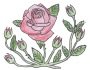 Proprietor: Margaret Rose6 Cae Mawr,PenrhyncochAberystwythSY23 3EJTelephone: 01970 822042Mobile: 07929 402876Website: www.littlerosebuds-childcare.co.ukE-mail: margaret.j.rose@gmail.comRegistration Number: W08001189Quality of Care ReportPeriod of review: June 2022 – May 2023IntroductionI have been a registered childminder for 21.5 years and during this time I have continued my professional development to improve my service. During the period of this review I have attended training and reviewed my toys and equipment. My daughter, Lily has settled in well as my new assistant and developed a good rapport with the children. Stephen Rose, my husband, continues as my assistant filling in those hours that Lily is unavailable and has also worked with us when we have had 7 under 5s for 2 hours on a Monday. The following sources have been used as the basis of this reviewFeedback from the children – observations and questionnairesParent QuestionnaireLast year’s Quality of Care ReportCIW Inspection report from the inspection on 3/10/22Our time is spent in a mix of free play and organized activities that take place inside in the playroom and living room, outside in the back garden and log cabin, and further afield as we go to the Borth Community Hub to various groups there, and spend time in the woods, parks and beaches in the area. We also have been on several trips further away, such as Fantasy Farm and the National Library. Stephen still works from home; he spends most of his day in the computer room when not needed as my assistant.Lily, Christopher, and Eleanor all still live at home, but the younger two have been attending university and school.I currently have 15 children on my books from 13 different families. This is a reduction from the last year, as several of the school aged children no longer need childcare in the school holidays, In this period of review, 5 children have started coming to my setting and 9 children have left. 4 were school aged children who no longer require holiday care, 2 left as they were starting full time school, 1 moved to a different childminder as we were sharing her care and the other childminder had space for her to attend on the days I had her, and 2 no longer needed childcare.I have given parent questionnaires out to all my families, of which 3 have been returned. The children under 4 have all be observed in my setting.Summary of responsesThe parents are all happy with my service and setting, with all of them saying that I’m excellent. None of the parents had any suggestions for improvement, all of them saying that they were very happy with the level of care and experience that I provide for the children.I also received Thank You cards from all the parents of the children who have left my setting this year, all these had notes inside. The children’s questionnaires showed that I have got a wide range of toys which suit all ages. Each child had a different favourite from jigsaws, toy kitchen and toy cars to duplo, stories and arts and crafts. They all enjoy being outside with favourite trips being the park and the beach. They all love the new log cabin too.Observations – these have also shown I have appropriate range of toys and facilities for the children. The new children have all settled in well, and all are excited and smiling when dropped off in the morning. I have observed that the younger children enjoy being included in the activities that the older children are doing, and they all watch and copy the older children, developing at a rapid rate. This year the favourite resource I have is the toy kitchen. Quality of Care Report (2021 – 2022) covered several points that were working well – the parents and children are all generally happy with my setting and the services I provide. It showed that points that needed addressing from the 2020 - 2021 report were looked at and improved on.It also brought up several points that needed addressing. The ones that I have addressed and are now working well or are in progress are as follows:Welsh provision – continue to improve the use of Welsh in the setting. Look into Welsh lessons for myself. I did start on a Welsh course in October 21, however, with new children starting in January I was no longer able to attend at the time it was on. The course showed me that whilst I know the basics, an intermediate course is still too advanced.New equipment and resources – I have bought more board games as requested by the children, along with other resources such as books (the children love the new vehicle books which turn into a vehicle they can sit in), and jigsaws.Training has been kept up to date. Lily, Stephen and myself all attended a First Aid course in October 22. Both Lily and Stephen have done a level 1 online course in Food Hygiene and in Safeguarding.I attended a Jabadao training course on Developmental Movement play which was very successful, and with the equipment provided by Ceredigion Gofal Plant for completing the course I have integrated what I have learnt into the daily running of my setting.Whilst writing the Quality of Care report (2021-2022) I felt that writing a short piece at the end of every month about what I have done to improve, and any courses I have attended, would help with the writing of this Quality of Care report. This was definitely the case and I will continue to do this each month.Inspection report dated 03/10/2022The following is the summary from the inspection reportChildren are happy and know the child minder and assistant well. They are relaxed in their company and enjoy the time they spend in their care. Children are developing theirindependence well and enjoy learning through play.The child minder shows some understanding of her role to keep children safe and healthy. She manages interactions well. She provides different activities and resources that promote children’s development and learning.The environment is mostly safe, clean, and secure. The premises are welcoming andfriendly and provides sufficient space for children to play. There is a variety of toys andresources, which are clean and well maintained.The child minder is experienced and has a clear vision for her service. She manages theservice adequately and operates adequate systems for record keeping. The child minderunderstands the importance of working with parents to make decisions about their child’swell-being. She has established trust and clear communication with parents and has builtvery positive partnerships with them.Actions raised during the inspection that have been completedMandatory training is completed by all staff members, for example Child Protection and Food Hygiene. Both Stephen and Lily have completed Level 1 online courses in Child Protection and Food HygieneHygiene practices in relation to nappy changing is further improved – I have bought a wipeable apron to wear whilst changing nappiesThe key for the front door is now kept on a hook by the door so that children cannot open the door by themselves.The shelves have been rearranged in the downstairs back hall so that nothing can fall on the children whilst they are having their nappy changedSupervision and appraisals are now carried out every 6 months with my assistants.All permissions are now in place with regards to emergency medical care as some parents had not signed the correct box on the Child Record Form.A new form has been created detailing when children are left in the care of my assistants. It states the date, time, the assistant left with the children, which children were in my care and which were in the care of my assistant(s) and the reason that we were apart.Action to improve as a result of people views.Parent questionnaire – No improvements suggested.Inspection Report – Continue to carry out supervisions and appraisals with assistants.Planning of activities is purposeful and skill based – provide more evidence of planning.Well BeingService EvaluationThe children in my care are all happy and settled. They regularly come in smiling and happy to see both Lily and me, as well as the other children. Comments on the questionnaire included “I love that he is interacting with other children of his age” I have a wide range of toys and activities available for the children. The children can choose what they would like to play with. “Free play” is a big part of our daily routine. I listen to the children’s requests and provide other activities if they are not enjoying the current ones. I also observe the children to find out their stages of development and provide activities to help to extend their learning. They enjoy the art and craft activities we do and have great pride in showing what they have made to their parents when they go home.  All my parents said their children are happy in my care and those that can, chatter about their day with me when at they are at home. One parent says that her child says ”yay! Margaret’s house” as they drive into my road.The children interact very well with each other. They have all made little friendships between themselves and miss each other when a child is off. Through the observations I have made of the children I have watched all the age groups interacting well, playing together, and learning how to share and wait for their turn. The older children interact very well with the younger ones, helping them to do things and holding their hands without me asking them when we are out and about.The children seem to enjoy their play and learning, and I try to incorporate learning opportunities through the activities provided. I encourage children to feed themselves and use the bathroom independently. The children in my setting are all communicating appropriately, and we use both English and Welsh throughout the day. Priorities for improvementContinue to ensure that the children are happy in my care. Continue to monitor development of the children.My assessmentMy practice is ExcellentCare and DevelopmentService EvaluationAll the parents are happy with the care and development of their children. “He is growing and developing in a stimulating and happy environment”, “Very happy with his development and it’s great that you do your best to speak Welsh to him when you can”This is a table of the training that Stephen, Lily and I have undertaken.I make sure that all accidents and incidents with the children are recorded and that the parents receive a copy of the record. The parents must sign to say that they have received a copy. This copy is either a photocopy of the original record, a scanned copy which I then email to them, or a photograph of the original which I then send via email, text, or private messenger. I know all the children I look after well and therefore can plan activities and provide suitable toys to promote their development.Our daily activities are a mixture of adult and child led. The children have access to a wide range of age appropriate toys which help to promote positive images of minority groups. I base the activities around a theme which is chosen with the development of the children in my care in mind. Within these themes I have also been incorporating number, letter and colour recognition and developing the children’s awareness of the world around them. We regularly go on trips to the park, beach, and woods as well as walks around the village. In response to the priorities for improvement in this area from the Quality of Care Report (2021 – 2022) I have increased the amount of Welsh I use with the children, and I have attended a Welsh course.In response to the priorities for improvement in this area from my Inspection Report, both Lily and Stephen attended First Aid training and did online courses on Food Hygiene and Child ProtectionPriorities for improvementChild Protection Training – 	Margaret to renew by June 2024 Lily and Stephen to renew by Oct 2025First Aid Training – 	Margaret, Lily and Stephen to renew by Oct 2025Food Hygiene Training – 	Margaret to renew by May 2024Lily and Stephen to renew by Oct 2025My assessmentMy practice is GoodEnvironmentService EvaluationMy house has a playroom, living room, dining area (in the kitchen), and downstairs toilet that the children have access to. During the pandemic I reduced this area to just the playroom, living room and the downstairs toilet. I looked into reintroducing using the dining area with the children, however, using the playroom works well. We could do with having some more low “high-chairs” to be used by the babies in the setting so that they can be at the same level as the older children when eating. The outdoor space in the back garden has been well used throughout the period of this report. Having the log cabin means that the flow between indoor and outdoor play has greatly increased.I have a wide variety of equipment and toys available for the children both indoors and in my garden. This are regularly maintained and cleaned.Over the period of this review I have purchased several toys and pieces of equipment. These include board games, vehicle role play books, 3 new car seats, a changing mat, and a new high chair which can be used as a low chair as well. I have been given several items through Gofal Plant, including Jabadao mats and other items for DMP play. I received a grant to buy one of the new car seats, and a grant through Flying Start to cover the cost of Curiosity approach training.I have risk assessments to cover all the areas of the house and garden that are used by the children. These are updated, if required, when new equipment is purchased. One major change was the replacement of my VW Transporter Shuttle. I now have a 7 seater Hyundai Sante Fe which arrived in September ’22. This required the purchase of a new car seat as the Isofix points in the middle row of seats did not allow a 3rd car seat between them. I have removed one of the Isofix seats and replaced it with one that uses the car seat belt to install it, which has left room for a 3rd seat to be placed on the middle row. I replaced the other Isofix seat with 2 Axkid Minikid seats in November ’22.In last year’s report my priorities for improvement in this area were:Gas Fire  - disconnect and remove from the living room.Redecorate both living room and playroom.Unfortunately neither of these have been completed and are therefore still on the priorities for improvement.The priorities for improvement in this area from my Inspection Report were:The key is left in the door when locked – I installed a hook on the door frame out of reach of the children but easily accessible in case of a fire.The nappy changing are was not safe due to a shelf being above it – the shelf immediately above the changing table was removed and I made sure that nothing can fall of the higher shelf. Further improvements could be made by purchasing a new set of shelves to stand next to the unit.Priorities for improvementGas Fire – disconnect and remove from the living roomRedecorate both living room and playroomCompletely remove the current shelves in the back hall, replacing with a standalone shelving unit to stand next to the changing unit.Buy some more low “high chairs” My assessmentMy practice is GoodLeadership and ManagementService EvaluationI have been running my Childminding business for nearly 22 years. I have produced a Quality of Care report every year since 2007 which has helped me to identify areas I have needed to improve and is a good way to see if the changes I have made are effective or not. I have kept up to date with training and during the period of this review I have attended a the ALN code training, a Jabadao course on Developmental movement play and a Welsh Language course. In the past I have attended numerous courses, have renewed First Aid, Child Protection and Food Hygiene every 3 years and have a level 5 qualification in Childcare, Learning and Development (Management), and a level 3 qualification in Playwork.I employed Lily Rose as my assistant in April 2022. He has developed a good relationship with the children over the last 12 months.Stephen Rose continues as my assistant, although he is only required to cover when Lily is not available. Since the start of the Pandemic he has worked from home as a Computer Programmer.To communicate with the parents, I found that daily dairies were not being filled in (due to time needed to fill in 6 different diaries) or looked at by the parents when they were filled in. Therefore, instead of daily diaries I update the parents verbally when the children are dropped off and collected, and via texts, messenger and email. I also use the learning journals which the parents can take home to look at whenever they want to.My Statement of Purpose is updated when required and a copy sent to CIW, I also have a comprehensive set of policies that we follow. I review these policies regularly (at least once a year, more often if required). I have a website to promote my business that has a section which contains these policies and procedures. I make sure my website is kept up to date with any changes and improvements to my service.There are 5 people in my household. I have DBS checks for myself, Stephen (my husband) and 2 of my children (Lily and Christopher) and one child under the age of 16. All 4 of us are now on the DBS Update System.I also make sure I have the correct insurances.In last year’s report my priorities for improvement in this area were:Quality of Care report to be produced annually – next one due end of June 2023. In the process of writing this report I have felt that writing a short piece at the end of every month about what I have done to improve, and any courses I have attended, would help with the writing of the next Quality of Care report. – This I did and I have found it to be a great help when writing this year’s report. So I will continue to do this.DBS checks – rather than renewing the DBS checks every 3 years, I have now put us all on the Update system.The priorities for improvement in this area from my Inspection Report were:No supervisions or appraisals had been carried out with assistants – this has now been started and will be continued every 6 monthsPriorities for improvementQuality of Care report to be produced annually – next one due end of June 2024. DBS checks – 	Margaret Rose, Stephen Rose, Lily Rose, Christopher Rose – on  			the update systemEleanor Rose – turns 16 on 28/8/23Insurances – 	PLI and PACEY membership – renewal date 16th OctoberICO – renewal date 29th AugustCar – renewal date 2nd MarchAttend as much training as possibleMy assessmentMy practice is GoodDate this Quality of Care Report was written 30th June 2023Date next Quality of Care Report is due 30th June 2024Type of trainingMargaretStephenLilyFirst AidOctober 2022October 2022October 2022Food HygieneMay 2021October 2022October 2022Child ProtectionJune 2021October 2022October 2022ALN trainingFeb – June 2022JabadaoMarch – June 2022Welsh languageOct 2022 – Jan 2023